09.04.2019г. № 45РОССИЙСКАЯ ФЕДЕРАЦИЯИРКУТСКАЯ ОБЛАСТЬ НИЖНЕУДИНСКИЙ МУНИЦИПАЛЬНЫЙ РАЙОНЗАМЗОРСКОЕ МУНИЦИПАЛЬНОЕ ОБРАЗОВАНИЕАДМИНИСТРАЦИЯПОСТАНОВЛЕНИЕО ПРЕДОСТАВЛЕНИИ РАЗРЕШЕНИЯ НА УСЛОВНО-РАЗРЕШЕННЫЙ ВИД ИСПОЛЬЗОВАНИЯ ЗЕМЕЛЬНОГО УЧАСТКА       На основании статьи 39 Градостроительного кодекса Российской Федерации, рекомендаций Комиссии по вопросу предоставления разрешения на условно разрешенный вид использования земельного участка  на территории Замзорского  муниципального образования, по результатам публичных слушаний по вопросу предоставления разрешения на условно разрешенный вид использования земельного участка, в соответствии с Федеральным законом от 06 октября 2003 года № 131-ФЗ «Об общих принципах организации местного самоуправления в Российской Федерации», руководствуясь статьями 6, 17, 47 Устава Замзорского   муниципального образования, администрация Замзорского муниципального образованияПОСТАНОВЛЯЕТ:1. Предоставить разрешение на условно разрешенный вид использования «Коммунальное обслуживание» (3.1) земельных участков, расположенных в территориальной зоне Ж-1 (зона застройки индивидуальными жилыми домами (1-3 этажа) по адресу: ) Иркутская область, Нижнеудинский район, п.Замзор, ул.Центральная, уч.9б. ) Иркутская область, Нижнеудинский район, п.Замзор, ул.Алтайская, уч.10а. ) Иркутская область, Нижнеудинский район, п.Замзор, ул.Береговая, уч.9а.) Иркутская область, Нижнеудинский район, п.Замзор, ул.Сосновая, уч.8а.) Иркутская область, Нижнеудинский район, п.Замзор, ул.Советская, уч.17а.2. Настоящее постановление подлежит официальному опубликованию в Вестнике Замзорского сельского поселения и размещению на официальном сайте Замзорского  муниципального образования.      Глава Замзорского муниципального образования Е.В. 09.04.2019Г. № 46РОССИЙСКАЯ ФЕДЕРАЦИЯИРКУТСКАЯ ОБЛАСТЬНИЖНЕУДИНСКИЙ МУНИЦИПАЛЬНЫЙ РАЙОНЗАМЗОРСКОЕ СЕЛЬСКОЕ ПОСЕЛЕНИЕАДМИНИСТРАЦИЯПОСТАНОВЛЕНИЕОБ ОБЪЯВЛЕНИИ ОСОБОГО ПРОТИВОПОЖАРНОГО РЕЖИМА НА ТЕРРИТОРИИ ЗАМЗОРСКОГОМУНИЦИПАЛЬНОГО ОБРАЗОВАНИЯ В  связи с наступлением периода особой пожарной опасности, связанной с прогнозом неблагоприятных метеорологических явлений и возникающей угрозой населенным пунктам, связанной с ростом количества и площади лесных пожаров, в целях обеспечения безопасности жизнедеятельности населения на территории Замзорского муниципального образования, в соответствии с Федеральным законом от 06.10.2003г. № 131-ФЗ «Об общих принципах организации местного самоуправления в Российской Федерации», ст. 30 Федерального закона от 21.12.1994г. № 69-ФЗ «О пожарной безопасности», ст. 20 Закона Иркутской области от 07.10.2008 года № 78-ОЗ «О пожарной безопасности в Иркутской области», Постановлением Правительства Иркутской области от 02.04.2019 года  № 277-пп «Об установлении на территории Иркутской области особого противопожарного режима», руководствуясь Уставом Замзорского муниципального образования, администрация Замзорского  муниципального образования ПОСТАНОВЛЯЕТ:1. Объявить на территории  Замзорского муниципального образования особый противопожарный режим с 10 апреля 2019 года по 15 июня 2019 года. 2. Рекомендовать руководителям хозяйств, предприятий и организаций всех форм собственности, а также муниципальных учреждений: 2.1. Организовать очистку территорий подведомственных предприятий, организаций и учреждений от горючих отходов и мусора и вывоз его в места утилизации.2.2. Принять меры к приведению в работоспособное состояние источников наружного и внутреннего водоснабжения.2.3. Очистить проезды и подъезды к зданиям, сооружениям и водоисточникам.2.4. Обеспечить помещения необходимым количеством первичных средств пожаротушения.2.5. Запретить сжигание мусора, разведение костров и пуск палов травы на приусадебных участках жилых домов, на территориях, прилегающих к многоквартирным жилых домов, на территориях, прилегающих к многоквартирным жилых домов, общественным зданиям, объектам промышленного и сельскохозяйственного  назначения, проведение огневых и других пожароопасных работ без получения допуска (разрешения) в установленном порядке.2.6. Обеспечить готовность систем связи и оповещения населения в случае возникновения чрезвычайных ситуаций. 2.7. Провести дополнительный противопожарный инструктаж всех работников.2.8. Провести проверку технического состояния и ремонт водонапорных башен.2.9. В случае выявления лиц, допустивших любые загорания, обеспечить незамедлительное информирование по указанным фактам органов государственного пожарного надзора, органов полиции, территориальных органов министерства лесного комплекса Иркутской области.3. Рекомендовать директору МКОУ Замзорской СОШ Корчагиной Наталье Викторовне, заведующей  Замзорским детским садом Ушаковой Ирине Васильевне:3.1. Провести внеочередные инструктажи преподавательского состава по мерам пожарной безопасности и действиям в случае пожара.3.2.Провести дополнительные занятия с учащимися о мерах пожарной безопасности  в быту и в лесных массивах.4. Рекомендовать жителям населенных пунктов Замзорского муниципального образования иметь при каждом домовладении емкость (бочку) с водой или иметь огнетушитель.5. Продолжать издавать листовки-памятки для населения о соблюдении мер пожарной безопасности в быту с последующим их распространением.6. Депутатам провести агитационно-разъяснительную работу среди населения по вопросам усиления пожарной безопасности в жилом секторе, необходимости своевременного ремонта печного отопления и электрооборудования.7. Опубликовать настоящее постановление в печатном средстве массовой информации  «Вестник Замзорского сельского поселения».Глава Замзорского муниципального образования Е.В. Бурмакина11.04.2019г. № 48РОССИЙСКАЯ ФЕДЕРАЦИЯИРКУТСКАЯ ОБЛАСТЬНИЖНЕУДИНСКИЙ МУНИЦИПАЛЬНЫЙ РАЙОНЗАМЗОРСКОЕ МУНИЦИПАЛЬНОЕ ОБРАЗОВАНИЕАДМИНИСТРАЦИЯПОСТАНОВЛЕНИЕО ВВЕДЕНИИ ВРЕМЕННОГО ОГРАНИЧЕНИЯ ДВИЖЕНИЯ ТРАНСПОРТНЫХ СРЕДСТВ ПО АВТОМОБИЛЬНЫМ ДОРОГАМ ОБЩЕГО ПОЛЬЗОВАНИЯ МЕСТНОГО ЗНАЧЕНИЯ ЗАМЗОРСКОГО МУНИЦИПАЛЬНОГО  ОБРАЗОВАНИЯВ целях предотвращения снижения несущей способности конструктивных элементов автомобильных дорог, вызванной их переувлажнением в период возникновения неблагоприятных природно-климатических условий, в соответствии со статьей 30 ФЗ от 08.11.2007 года № 257-ФЗ «Об автомобильных дорогах и о дорожной деятельности в Российской Федерации и о внесении изменений в отдельные законодательные акты Российской Федерации», руководствуясь положением «Об утверждении положения об осуществлении муниципального контроля за обеспечением сохранности автомобильных дорог общего пользования местного значения администрации Замзорского муниципального образования», утвержденным постановлением администрации Замзорского муниципального образования № 31 от 03.10.2012 года, руководствуясь  Уставом Замзорского муниципального образования, администрация Замзорского муниципального образованияПОСТАНОВЛЯЕТ:1. В связи с наступлением устойчивых положительных температур наружного воздуха, в целях предотвращения снижения несущей способности конструктивных элементов автодорог, ввести круглосуточное временное ограничение движения транспортных средств по автомобильным дорогам общего пользования местного значения Замзорского муниципального образования.2. Установить сроки начала и окончания временного ограничения движения транспортных средств по автомобильным дорогам общего пользования местного значения на территории Замзорского муниципального образования с 11.04.2019г по 10.05.2019г.3. В целях исполнения действующих норм и правил установить допустимые нагрузки на оси транспортного средства с грузом или без груза для проезда по автомобильным дорогам общего пользования местного значения на территории Замзорского муниципального образования:) на одноосные тележки - 6,0тс (тонн);) на двухосные тележки – 5,0тс (тонн);) на трехосные тележки – 4,0тс (тонн).3. Обеспечить временное ограничение движения путем своевременной установки и демонтажа соответствующих дорожных знаков, ограничивающих нагрузки на оси транспортного средства, установленные пунктом «3» настоящего постановления. 4. Данное постановление не распространяется на специализированную технику в случае возникновения пожароопасной и чрезвычайной ситуации на территории Замзорского муниципального образования.5. Настоящее постановление опубликовать в печатном средстве массовой информации  «Вестник Замзорского сельского поселения» и разместить на официальном сайте в сети интернет.Глава Замзорскогомуниципального образования Е.В. Бурмакина15.04.2019Г. № 49РОССИЙСКАЯ ФЕДЕРАЦИЯИРКУТСКАЯ ОБЛАСТЬНИЖНЕУДИНСКИЙ МУНИЦИПАЛЬНЫЙ РАЙОНЗАМЗОРСКОЕ СЕЛЬСКОЕ ПОСЕЛЕНИЕАДМИНИСТРАЦИЯПОСТАНОВЛЕНИЕО СОЗДАНИИ РАБОЧЕЙ ГРУППЫ ПО ВОПРОСАМ ПОДГОТОВКИ И ПРОВЕДЕНИЯ ВСЕРОССИЙСКОЙ ПЕРЕПИСИ НАСЕЛЕНИЯ 2020 ГОДА НА ТЕРРИТОРИИ ЗАМЗОРСКОГО МУНИЦИПАЛЬНОГО ОБРАЗОВАНИЯ Во исполнение Федерального закона от 25 января 2002 года № 8-ФЗ «О Всероссийской переписи населения», распоряжения Правительства Российской Федерации от 4 ноября 2017 года №2444-р «Об организации Всероссийской переписи населения в 2020 году», в целях своевременного выполнения мероприятий по подготовке и проведению Всероссийской переписи населения 2020 года на территории муниципального образования «Нижнеудинский район», руководствуясь Уставом Замзорского муниципального образования, администрация Замзорского  муниципального образования ПОСТАНОВЛЯЕТ:Создать рабочую группу по подготовке и проведению Всероссийскойпереписи населения 2020 года на территории Замзорского муниципального 	образования и утвердить ее состав (Приложение 1).Рабочей группе по подготовке и проведению Всероссийской переписи населения 2020 года на территории Замзорского муниципального образования «Нижнеудинский район»:2.1. оказывать содействие Территориальному органу Федеральной службы государственной статистики по Иркутской области и его подразделению в городе Нижнеудинске (далее - Иркутскстат), а также исполнительным органам государственной власти в реализации их полномочий по вопросам подготовки и проведения Всероссийской переписи населения 2020 года;2.2. обеспечить участие сотрудников, включая подведомственные учреждения, в переписи населения на Едином портале государственных услуг в сети Интернет;2.3 .оказывать содействие Иркутскстату в организации и проведении информационно-разъяснительной работы, направленной на широкое освещение целей, задач, хода подготовки и проведения Всероссийской переписи населения 2020 года, а также размещении в средствах массовой информации материалов о Всероссийской переписи населения 2020 года.3. Контроль за исполнением  настоящего постановления оставляю за собой. Глава  Замзорского  муниципального образования Е.В. БурмакинаПриложение № 1к Постановлению администрацииЗамзорского муниципального образования№ 49 от 15.04.2019 г.Состав рабочей группы по подготовке и проведению Всероссийскойпереписи населения 2020 года на	территории Замзорского муниципального образования15.04.2019Г № 95РОССИЙСКАЯ ФЕДЕРАЦИЯИРКУТСКАЯ ОБЛАСТЬМУНИЦИПАЛЬНОЕ ОБРАЗОВАНИЕ«НИЖНЕУДИНСКИЙ РАЙОН»ЗАМЗОРСКОЕ МУНИЦИПАЛЬНОЕ ОБРАЗОВАНИЕДУМАРЕШЕНИЕОБ УТВЕРЖДЕНИИ ПОРЯДКА ДОСРОЧНОГО ПРЕКРАЩЕНИЯ ПОЛНОМОЧИЙ ДЕПУТАТА ДУМЫ ЗАМЗОРСКОГО МУНИЦИПАЛЬНОГО ОБРАЗОВАНИЯ В СВЯЗИ С УТРАТОЙ ДОВЕРИЯРуководствуясь Федеральным законом от 25 декабря 2008 года № 273-ФЗ «О противодействии коррупции»,  Федеральным законом от 6 октября 2003 года № 131-ФЗ «Об общих принципах организации местного самоуправления в Российской Федерации», Уставом Замзорского муниципального образования, Дума Замзорского муниципального образованияРЕШИЛА:1. Утвердить Порядок  досрочного прекращения полномочий депутата Думы Замзорского муниципального образования в связи с утратой доверия.2. Решение Думы Замзорского муниципального образования от 29.05.2019 года № 44 «Об утверждении порядка освобождения от должности лиц, замещающих муниципальные должности в Думе Замзорского муниципального образования, в связи с утратой доверия» признать утратившим силу.3. Настоящее решение вступает в силу через десять календарных дней после дня его официального опубликования.4. Контроль за исполнением данного решения оставляю за собой.Председатель Думы,глава Замзорского муниципального образования Е.В. БурмакинаУТВЕРЖДЕНрешением Думы Замзорского муниципального образованияот 15.04.2019 г. № 95ПОРЯДОКДОСРОЧНОГО ПРЕКРАЩЕНИЯ ПОЛНОМОЧИЙ ДЕПУТАТА ДУМЫ ЗАМЗОРСКОГО МУНИЦИПАЛЬНОГО ОБРАЗОВАНИЯ В СВЯЗИ С УТРАТОЙ ДОВЕРИЯ1. Настоящий Порядок в соответствии с Федеральным законом
от 25 декабря 2008 года № 273-ФЗ «О противодействии коррупции»
(далее – Федеральный закон № 273-ФЗ), Федеральным законом
от 6 октября 2003 года № 131-ФЗ «Об общих принципах организации местного самоуправления в Российской Федерации» (далее – 
Федеральный закон № 131-ФЗ), Уставом Замзорского муниципального образования устанавливает порядок досрочного прекращения полномочий депутата Думы Замзорского муниципального образования (далее – депутат) в связи с утратой доверия (далее – досрочное прекращение полномочий депутата).2. Досрочное прекращение полномочий депутата осуществляется в порядке, установленном статьей 40 Федерального закона № 131-ФЗ, с учетом особенностей, предусмотренных настоящим Порядком.3. Решение представительного органа Замзорского муниципального образования (далее – представительный орган) о досрочном прекращении полномочий депутата, осуществляющего полномочия на постоянной основе, принимается при наличии случаев, предусмотренных частями 1 и 2 статьи 131 Федерального закона № 273-ФЗ.Решение представительного органа о досрочном прекращении полномочий депутата, осуществляющего полномочия на непостоянной основе, принимается при наличии случаев, предусмотренных пунктами 1 и 2 части 1 и частью 2 статьи 131 Федерального закона № 273-ФЗ.4. Инициатива депутатов представительного органа о досрочном прекращении полномочий депутата выдвигается в случае поступления в представительный орган информации о наличии соответствующих случаев, предусмотренных частями 1, 2 (за исключением случая представления депутатом заведомо недостоверных или неполных сведений о своих доходах, об имуществе и обязательствах имущественного характера, а также о доходах, об имуществе и обязательствах имущественного характера своих супруги (супруга) и несовершеннолетних детей) статьи 131 Федерального закона № 273-ФЗ, представленной в письменном виде:1) правоохранительными органами, иными государственными органами, органами местного самоуправления и их должностными лицами, иными организациями, созданными Российской Федерацией на основании федеральных законов, организациями, создаваемыми для выполнения задач, поставленных перед федеральными государственными органами;2) должностными лицами подразделений кадровых служб органов государственной власти Иркутской области, иных государственных органов Иркутской области по профилактике коррупционных и иных правонарушений либо должностными лицами кадровых служб указанных органов, ответственными за работу по профилактике коррупционных и иных правонарушений, должностными лицами подразделения по профилактике коррупционных и иных правонарушений аппарата Губернатора Иркутской области и Правительства Иркутской области;3) постоянно действующими руководящими органами политических партий и зарегистрированных в соответствии с законом иных общероссийских общественных объединений, не являющихся политическими партиями, а также региональных отделений политических партий, межрегиональных и региональных общественных объединений;4) Общественной палатой Российской Федерации, Общественной палатой Иркутской области и общественными палатами муниципальных образований Иркутской области;5) общероссийскими и региональными средствами массовой информации.Информация анонимного характера не может служить основанием для выдвижения инициативы депутатов представительного органа о досрочном прекращении полномочий депутата.5. Инициатива Губернатора Иркутской области о досрочном прекращении полномочий депутата считается выдвинутой в случае поступления в представительный орган заявления Губернатора Иркутской области о досрочном прекращении полномочий депутата, предусмотренного частью 4 статьи 7 Закона Иркутской области от 7 ноября 2017 года № 73-ОЗ «О представлении гражданами, претендующими на замещение муниципальной должности, лицами, замещающими муниципальные должности, сведений о доходах, расходах, об имуществе и обязательствах имущественного характера и проверке достоверности и полноты представленных ими сведений о доходах, расходах, об имуществе и обязательствах имущественного характера» (далее – заявление Губернатора Иркутской области). 6. Инициатива депутатов представительного органа о досрочном прекращении полномочий депутата, выдвинутая не менее чем одной третью от установленной численности депутатов представительного органа, оформляется в порядке, установленном муниципальным правовым актом, определяющим организацию работы представительного органа, в виде обращения, которое вносится в представительный орган (далее – обращение). Обращение вносится вместе с проектом решения представительного органа о досрочном прекращении полномочий депутата.7. Должностное лицо, ответственное за прием и регистрацию документов в представительном органе (далее – уполномоченное должностное лицо), регистрирует обращение, заявление Губернатора Иркутской области в день их поступления в представительный орган (далее – день внесения), в соответствии с правилами делопроизводства, установленными в представительном органе.8. Депутат уведомляется представительным органом об инициативе депутатов представительного органа или Губернатора Иркутской области о досрочном прекращении его полномочий.Депутат уведомляется представительным органом путем направления копии обращения, копии заявления Губернатора Иркутской области через организацию почтовой связи. Депутат может быть уведомлен также путем вручения копии обращения, копии заявления Губернатора Иркутской области лично под подпись. Депутат уведомляется представительным органом не позднее дня, следующего за днем внесения обращения, заявления Губернатора Иркутской области в представительный орган. Направление (вручение) копии обращения, копии заявления Губернатора Иркутской области депутату обеспечивается уполномоченным должностным лицом.9. Уполномоченное должностное лицо не позднее рабочего дня, следующего за днем внесения обращения, заявления Губернатора Иркутской области, передает их на рассмотрение председателю Думы Замзорского муниципального образования.10. Председатель Думы Замзорского муниципального образования в порядке и в сроки, установленные муниципальным правовым актом, определяющим организацию работы представительного органа, передает обращение, заявление Губернатора Иркутской области на предварительное рассмотрение в комиссию к ведению которого относятся вопросы обеспечения противодействия коррупции в представительном органе) (далее – уполномоченный орган).11. Предварительное рассмотрение обращения, заявления Губернатора Иркутской области осуществляется уполномоченным органом в течение 
5 календарных дней со дня внесения обращения, заявления Губернатора Иркутской области в представительный орган в порядке, установленном муниципальным правовым актом, определяющим организацию работы представительного органа. При предварительном рассмотрении обращения, заявления Губернатора Иркутской области о досрочном прекращении полномочий депутата уполномоченный орган (его должностные лица) вправе запрашивать у депутата пояснения, проводить с ним беседу, а также направлять в соответствии с законодательством Российской Федерации запросы в государственные органы, органы местного самоуправления и организации.12. Рассмотрение обращения, заявления Губернатора Иркутской области на заседании представительного органа осуществляется не позднее чем через 30 календарных дней со дня внесения обращения, заявления Губернатора Иркутской области в представительный орган, а если обращение, заявление Губернатора Иркутской области внесены в представительный орган в период между сессиями представительного органа, – не позднее чем через три месяца со дня внесения обращения, заявления Губернатора Иркутской области в представительный орган. В указанный срок входит срок предварительного рассмотрения обращения, заявления Губернатора Иркутской области.13. По результатам рассмотрения обращения, заявления Губернатора Иркутской области представительный орган принимает одно из следующих решений:1) решение о досрочном прекращении полномочий депутата;2) решение об отклонении обращения, заявления Губернатора Иркутской области.14. При принятии решения о досрочном прекращении депутата учитываются характер совершенного коррупционного правонарушения, обстоятельства, при которых оно совершено, соблюдение депутатом других запретов и ограничений и обязанностей, установленных в целях противодействия коррупции, а также предшествующие результаты исполнения им своих полномочий.15. При рассмотрении обращения, заявления Губернатора Иркутской области и принятии решения представительным органом должны быть обеспечены:1) получение депутатом уведомления о дате и месте проведения соответствующего заседания представительного органа, а также ознакомление с обращением, заявлением Губернатора Иркутской области и с проектом решения о досрочном прекращении его полномочий в срок не позднее 7 рабочих дней до даты соответствующего заседания представительного органа;2) предоставление возможности дать депутату объяснения по поводу обстоятельств, выдвигаемых в качестве основания для досрочного прекращения полномочий депутата.16. В решении о досрочном прекращении полномочий депутата в качестве основания досрочного прекращения полномочий указывается соответствующий случай, установленный частями 1, 2 статьи 131 Федерального закона № 273-ФЗ.17. Основанием для отклонения обращения, заявления Губернатора Иркутской области является отсутствие факта коррупционного правонарушения, установленного частями 1, 2 статьи 131 Федерального закона № 273-ФЗ.18. Решение представительного органа о досрочном прекращении полномочий депутата считается принятым, если за него проголосовало не менее двух третей от установленной численности депутатов представительного органа.19. Решение представительного органа муниципального образования о досрочном прекращении депутата подписывается председателем Думы Широковского муниципального образования.20. В случае, если депутат не согласен с решением представительного органа о досрочном прекращении его полномочий, он вправе в письменном виде изложить свое особое мнение.21. Уполномоченное должностное лицо вручает депутату, в отношении которого принято решение о досрочном прекращении его полномочий, копию указанного решения под подпись в течение 3 рабочих дней со дня принятия решения представительного органа.Если депутат отказывается от получения копии указанного решения под подпись, то об этом уполномоченным должностным лицом составляется соответствующий акт.22. В случае, если инициатива депутатов представительного органа или Губернатора Иркутской области о досрочном прекращении полномочий депутата отклонена представительным органом, вопрос о досрочном прекращении полномочий депутата может быть вынесен на повторное рассмотрение представительного органа не ранее чем через два месяца со дня проведения заседания представительного органа, на котором рассматривался указанный вопрос.23. Лицо, замещавшее должность депутата, вправе обжаловать решение о досрочном прекращении его полномочий в порядке, установленном законодательством.24. Решение представительного органа о досрочном прекращении полномочий депутата подлежит официальному опубликованию (обнародованию) не позднее чем через пять календарных дней со дня его принятия. В случае, если депутат в письменном виде изложил свое особое мнение по вопросу досрочного прекращения его полномочий, оно подлежит опубликованию (обнародованию) одновременно с указанным решением представительного органа.25. Сведения о применении к депутату взыскания в виде досрочного прекращения полномочий в связи с утратой доверия за совершение коррупционного правонарушения, установленного частями 1, 2 статьи 131 Федерального закона № 273-ФЗ, направляются представительным органом для включения в реестр лиц, уволенных в связи с утратой доверия за совершение коррупционного правонарушения, в порядке, установленном федеральным законодательством.15.04.2019Г № 96РОССИЙСКАЯ ФЕДЕРАЦИЯИРКУТСКАЯ ОБЛАСТЬМУНИЦИПАЛЬНОЕ ОБРАЗОВАНИЕ«НИЖНЕУДИНСКИЙ РАЙОН»ЗАМЗОРСКОЕ МУНИЦИПАЛЬНОЕ ОБРАЗОВАНИЕДУМАРЕШЕНИЕО ВНЕСЕНИИ ИЗМЕНЕНИЙ И ДОПОЛНЕНИЙ В ПОРЯДОКОСВОБОЖДЕНИЯ ОТ  ДОЛЖНОСТИ ГЛАВЫ ЗАМЗОРСКОГО МУНИЦИПАЛЬНОГООБРАЗОВАНИЯ- ГЛАВЫ СЕЛЬСКОГО ПОСЕЛЕНИЯ ЗАНЕСОБЛЮДЕНИЕ ОГРАНИЧЕНИЙ И ЗАПРЕТОВ ИНЕИСПОЛНЕНИЕ ОБЯЗАННОСТЕЙ, КОТОРЫЕУСТАНОВЛЕНЫ ФЕДЕРАЛЬНЫМ ЗАКОНОМ ОТ 25.12.2008 ГОДА №273-ФЗ «О ПРОТИВОДЕЙСТВИИ КОРРУПЦИИ» ИДРУГИМИ ФЕДЕРАЛЬНЫМИ ЗАКОНАМИРуководствуясь  частями 1 и 2 статьи 131 Федерального закона от 25 декабря 2008 года №273-ФЗ «О противодействии коррупции», статьей 741 Федерального закона от 6 октября 2003 года № 131-ФЗ «Об общих принципах организации местного самоуправления в Российской Федерации», статьями 33, 48 Устава Замзорского муниципального образования, дума Замзорского муниципального образованияРЕШИЛА:1. Внести в Порядок освобождения от должности главы Замзорского муниципального образования- главы сельского поселения  за несоблюдение ограничений и запретов и неисполнение обязанностей, которые установлены Федеральным законом от 25 декабря 2008 года № 273-ФЗ «О противодействии коррупции» и другими федеральными законами, утвержденный Решением Думы Замзорского муниципального образования от 5 октября 2018 года №61, следующие изменения и дополнения:1.1. Наименование Порядка изложить  в следующей редакции:) ПОРЯДОК ОСВОБОЖДЕНИЯ ОТ ДОЛЖНОСТИ ГЛАВЫ ЗАМЗОРСКОГО МУНИЦИПАЛЬНОГО ОБРАЗОВАНИЯ – ГЛАВЫ СЕЛЬСКОГО ПОСЕЛЕНИЯ ЗА НЕСОБЛЮДЕНИЕ ОГРАНИЧЕНИЙ И ЗАПРЕТОВ И НЕИСПОЛНЕНИЕ ОБЯЗАННОСТЕЙ, КОТОРЫЕ УСТАНОВЛЕНЫ ФЕДЕРАЛЬНЫМ ЗАКОНОМ ОТ 25.12.2008 ГОДА №273-ФЗ «О ПРОТИВОДЕЙСТВИИ КОРРУПЦИИ» И ДРУГИМИ ФЕДЕРАЛЬНЫМИ ЗАКОНАМИ.1.2. В абзаце втором пункта 9 Порядка слово «администрации» заменить словом «Думы».1.3. В пункте 18 Порядка словосочетание «депутатом Думы Замзорского муниципального образования» заменить словосочетанием «депутатом, председательствующим на заседании Думы Замзорского муниципального образования».2. Настоящее решение вступает в силу после его официального опубликования в «Вестнике Замзорского сельского поселения».Глава Замзорскогомуниципального образования Е.В. БурмакинаУТВЕРЖДЕНрешениемДумы Замзорскогомуниципального образованияот 15.04.2019г. № 96ПОРЯДОК ОСВОБОЖДЕНИЯ ОТ ДОЛЖНОСТИ ГЛАВЫ ЗАМЗОРСКОГО МУНИЦИПАЛЬНОГО ОБРАЗОВАНИЯ – ГЛАВЫ СЕЛЬСКОГО ПОСЕЛЕНИЯ ЗА НЕСОБЛЮДЕНИЕ ОГРАНИЧЕНИЙ И ЗАПРЕТОВ И НЕИСПОЛНЕНИЕ ОБЯЗАННОСТЕЙ, КОТОРЫЕ УСТАНОВЛЕНЫ ФЕДЕРАЛЬНЫМ ЗАКОНОМ ОТ 25.12.2008 ГОДА №273-ФЗ «О ПРОТИВОДЕЙСТВИИ КОРРУПЦИИ» И ДРУГИМИ ФЕДЕРАЛЬНЫМИ ЗАКОНАМИ1. Настоящий Порядок в соответствии с Федеральным законом от 25 декабря 2008 года № 273-ФЗ «О противодействии коррупции» (далее – Федеральный закон № 273-ФЗ), Федеральным законом от 6 октября 2003 года № 131-ФЗ «Об общих принципах организации местного самоуправления в Российской Федерации» (далее –Федеральный закон № 131-ФЗ), Уставом Замзорского муниципального образования устанавливает порядок освобождения от должности главы Замзорского муниципального образования-главы сельского поселения (далее – глава муниципального образования) в связи с утратой доверия (далее – освобождение от должности).2. Освобождение от должности главы муниципального образования осуществляется в порядке, установленном статьей 741 Федерального закона 
№ 131-ФЗ, с учетом особенностей, предусмотренных настоящим Порядком.3. Решение Думы Замзорского муниципального образования (далее – решение Думы) об освобождении от должности главы муниципального образования принимается при наличии случаев, предусмотренных частями 1 и 2 статьи 131  Федерального закона № 273-ФЗ.4. Инициатива депутатов Думы Замзорского муниципального образования об освобождении от должности главы муниципального образования выдвигается в случае поступления в Думу Замзорского муниципального образования информации о наличии случаев, предусмотренных частями 1, 2 (за исключением случая представления главой муниципального образования заведомо недостоверных или неполных сведений о своих доходах, об имуществе и обязательствах имущественного характера, а также о доходах, об имуществе и обязательствах имущественного характера своих супруги (супруга) и несовершеннолетних детей) статьи 131 Федерального закона № 273-ФЗ, представленной в письменном виде:1) правоохранительными органами, иными государственными органами, органами местного самоуправления и их должностными лицами, иными организациями, созданными Российской Федерацией на основании федеральных законов, организациями, создаваемыми для выполнения задач, поставленных перед федеральными государственными органами;2) должностными лицами подразделений кадровых служб органов государственной власти Иркутской области, иных государственных органов Иркутской области по профилактике коррупционных и иных правонарушений либо должностными лицами кадровых служб указанных органов, ответственными за работу по профилактике коррупционных и иных правонарушений, должностными лицами подразделения по профилактике коррупционных и иных правонарушений аппарата Губернатора Иркутской области и Правительства Иркутской области;3) постоянно действующими руководящими органами политических партий и зарегистрированных в соответствии с законом иных общероссийских общественных объединений, не являющихся политическими партиями, а также региональных отделений политических партий, межрегиональных и региональных общественных объединений;4) Общественной палатой Российской Федерации, Общественной палатой Иркутской области и общественными палатами муниципальных образований Иркутской области;5) общероссийскими и региональными средствами массовой информации.Информация анонимного характера не может служить основанием для выдвижения инициативы депутатов Думы Замзорского муниципального образования об освобождении от должности главы муниципального образования.5. Инициатива Губернатора Иркутской области об освобождении от должности главы муниципального образования считается выдвинутой в случае поступления в Думу Замзорского муниципального образования обращения Губернатора Иркутской области об освобождении от должности главы муниципального образования в случаях, предусмотренных частями 1, 2 (за исключением случая представления главой муниципального образования заведомо недостоверных или неполных сведений о своих доходах, об имуществе и обязательствах имущественного характера, а также о доходах, об имуществе и обязательствах имущественного характера своих супруги (супруга) и несовершеннолетних детей) статьи 131 Федерального закона № 273-ФЗ, заявления Губернатора Иркутской области о досрочном прекращении полномочий главы муниципального образования, предусмотренного частью 4 статьи 7 Закона Иркутской области от 7 ноября 2017 года № 73-ОЗ «О представлении гражданами, претендующими на замещение муниципальной должности, лицами, замещающими муниципальные должности, сведений о доходах, расходах, об имуществе и обязательствах имущественного характера и проверке достоверности и полноты представленных ими сведений о доходах, расходах, об имуществе и обязательствах имущественного характера» 
(далее при совместном упоминании – обращение Губернатора Иркутской области). 6. Инициатива депутатов Думы Замзорского муниципального образования об освобождении от должности главы муниципального образования, выдвинутая не менее чем одной третью от установленной численности депутатов Думы Замзорского муниципального образования, оформляется в порядке, установленном муниципальным правовым актом, определяющим организацию работы Думы Замзорского муниципального образования, в виде обращения, которое вносится в Думу Замзорского муниципального образования (далее – обращение). Указанное обращение вносится вместе с проектом решения Думы Замзорского муниципального образования об освобождении от должности главы муниципального образования.7. Должностное лицо, ответственное за прием и регистрацию документов в Думе Замзорского муниципального образования (далее – уполномоченное должностное лицо), регистрирует обращение, обращение Губернатора Иркутской области в день их поступления в Думу Замзорского муниципального образования (далее – день внесения), в соответствии с правилами делопроизводства, установленными в Думе Замзорского муниципального образования.8. Губернатор Иркутской области уведомляется Думой Замзорского муниципального образования об инициативе депутатов Думы Замзорского муниципального образования об освобождении от должности главы муниципального образования. Глава муниципального образования уведомляется Думой Замзорского муниципального образования об инициативе депутатов Думы Замзорского муниципального образования или Губернатора Иркутской области об освобождении его от должности. Губернатор Иркутской области уведомляется Думой Замзорского муниципального образования путем направления копии обращения через организацию почтовой связи.Глава муниципального образования уведомляется Думой Замзорского муниципального образования путем направления копии обращения, копии обращения Губернатора Иркутской области через организацию почтовой связи. Глава муниципального образований может быть уведомлен также путем вручения копии обращения, копии обращения Губернатора Иркутской области лично под подпись. Глава муниципального образования и Губернатор Иркутской области уведомляются Думой Замзорского муниципального образования не позднее дня, следующего за днем внесения обращения, обращения Губернатора Иркутской области в Думу Замзорского муниципального образования. Направление (вручение) копии обращения, копии обращения Губернатора Иркутской области главе муниципального образования и Губернатору Иркутской области обеспечивается уполномоченным должностным лицом.9. Уполномоченное должностное лицо не позднее рабочего дня, следующего за днем внесения обращения, обращения Губернатора Иркутской области, передает их на рассмотрение заместителю председателя Думы Замзорского муниципального образования.Заместитель председателя Думы Замзорского муниципального образования в порядке и в сроки, установленные муниципальным правовым актом, определяющим организацию работы Думы Замзорского муниципального образования, передает обращение, обращение Губернатора Иркутской области на предварительное рассмотрение в комиссию по противодействию коррупции Думы Замзорского муниципального образования (далее – уполномоченный орган).10. Предварительное рассмотрение обращения, обращения Губернатора Иркутской области осуществляется уполномоченным органом в течение 
7 календарных дней со дня внесения обращения, обращения Губернатора Иркутской области в Думу Замзорского муниципального образования в порядке, установленном муниципальным правовым актом, определяющим организацию работы Думы Замзорского муниципального образования. При предварительном рассмотрении обращения, обращения Губернатора Иркутской области об освобождении от должности главы муниципального образования уполномоченный орган (его должностные лица) вправе запрашивать у главы муниципального образования пояснения, проводить с ним беседу, а также направлять в соответствии с законодательством Российской Федерации запросы в государственные органы, органы местного самоуправления и организации.11. Рассмотрение обращения, обращения Губернатора Иркутской области на заседании Думы Замзорского муниципального образования осуществляется в течение одного месяца со дня внесения обращения, обращения Губернатора Иркутской области в Думу Замзорского муниципального образования. В указанный срок входит срок предварительного рассмотрения обращения, обращения Губернатора Иркутской области.Рассмотрение обращения осуществляется с учетом мнения Губернатора Иркутской области. 12. По результатам рассмотрения обращения, обращения Губернатора Иркутской области Дума Замзорского муниципального образования принимает одно из следующих решений:1) решение об освобождении от должности главы муниципального образования;2) решение об отклонении обращения, обращения Губернатора Иркутской области.13. При принятии решения об освобождении от должности главы муниципального образования учитываются характер совершенного коррупционного правонарушения, обстоятельства, при которых оно совершено, соблюдение главой муниципального образования других запретов и ограничений и обязанностей, установленных в целях противодействия коррупции, а также предшествующие результаты исполнения им своих полномочий.14. При рассмотрении обращения, обращения Губернатора Иркутской области и принятии решения Думой Замзорского муниципального образования должны быть обеспечены:1) получение главой муниципального образования уведомления о дате и месте проведения соответствующего заседания Думы Замзорского муниципального образования, а также ознакомление с обращением, обращением Губернатора Иркутской области и с проектом решения об освобождении его от должности в срок не позднее 7 рабочих дней до даты соответствующего заседания Думы Замзорского муниципального образования;2) предоставление возможности дать депутатам Думы Замзорского муниципального образования объяснения по поводу обстоятельств, выдвигаемых в качестве основания для освобождения главы муниципального образования от должности.15. В решении об освобождении от должности главы муниципального образования в качестве основания освобождения от должности указывается соответствующий случай, установленный пунктами 1–5 части 1, частью 2 статьи 131 Федерального закона № 273-ФЗ.16. Основанием для отклонения обращения, обращения Губернатора Иркутской области является отсутствие факта коррупционного правонарушения, установленного пунктами 1–5 части 1, частью 2 статьи 131 Федерального закона № 273-ФЗ.17. Решение Думы Замзорского муниципального образования об освобождении от должности главы муниципального образования считается принятым, если за него проголосовало не менее двух третей от установленной численности депутатов Думы Замзорского муниципального образования.18. Решение Думы Замзорского муниципального образования об освобождении от должности главы муниципального образования подписывается депутатом, председательствующим на заседании Думы Замзорского муниципального образования.19. В случае, если глава муниципального образования не согласен с решением Думы Замзорского муниципального образования об освобождении его от должности, он вправе в письменном виде изложить свое особое мнение.20. Уполномоченное должностное лицо вручает главе муниципального образования, в отношении которого принято решение об освобождении от должности, копию указанного решения под подпись в течение 3 рабочих дней со дня принятия решения Думы Замзорского муниципального образования.Если глава муниципального образования отказывается от получения копии указанного решения под подпись, то об этом уполномоченным должностным лицом составляется соответствующий акт.21. В случае, если инициатива депутатов Думы Замзорского муниципального образования или Губернатора Иркутской области об освобождении от должности главы муниципального образования отклонена Думой Замзорского муниципального образования, вопрос об освобождении от должности главы муниципального образования может быть вынесен на повторное рассмотрение Думы Замзорского муниципального образования не ранее чем через 2 месяца со дня проведения заседания Думы Замзорского муниципального образования, на котором рассматривался указанный вопрос.22. Лицо, замещавшее должность главы муниципального образования, вправе обжаловать решение о его освобождении от должности в порядке, установленном законодательством.23. Решение Думы Замзорского муниципального образования об освобождении от должности главы муниципального образования подлежит официальному опубликованию (обнародованию) не позднее чем через 5 календарных дней со дня его принятия. В случае, если глава муниципального образования в письменном виде изложил свое особое мнение по вопросу освобождения его от должности, оно подлежит опубликованию (обнародованию) одновременно с указанным решением Думы Замзорского муниципального образования.24. Сведения о применении к главе муниципального образования взыскания в виде освобождения от должности в связи с утратой доверия за совершение коррупционного правонарушения, установленного пунктами 1–5 части 1, частью 2 статьи 131 Федерального закона № 273-ФЗ, направляются Думой Замзорского муниципального образования для включения в реестр лиц, уволенных в связи с утратой доверия за совершение коррупционного правонарушения, в порядке, установленном федеральным законодательством.15.04.2019г. № 97РОССИЙСКАЯ ФЕДЕРАЦИЯИРКУТСКАЯ ОБЛАСТЬНИЖНЕУДИНСКИЙ МУНИЦИПАЛЬНЫЙ РАЙОНЗАМЗОРСКОЕ МУНИЦИПАЛЬНОЕ ОБРАЗОВАНИЕДУМАРЕШЕНИЕО ВНЕСЕНИИ ИЗМЕНЕНИЙ В ПОЛОЖЕНИЕОБ ОПЛАТЕ ТРУДА МУНИЦИПАЛЬНЫХ СЛУЖАЩИХ ЗАМЗОРСКОГО МУНИЦИПАЛЬНОГО ОБРАЗОВАНИЯ В соответствии с указом губернатора Иркутской области № 52-уг от 14 марта 2019 года «Об увеличении (индексации) размеров окладов месячного содержания государственных гражданских служащих Иркутской области», руководствуясь статьей 40 Устава Замзорского муниципального образования, Дума Замзорского муниципального образования- сельского поселенияРЕШИЛА:1. Увеличить (проиндексировать) с 1 апреля  2019 года в 1,04 раза размеры должностных окладов муниципальных служащих администрации Замзорского муниципального образования в соответствии с замещаемыми ими должностями, утвержденных решением Думы Замзорского муниципального образования № 55 от 25.08.2014г «Об утверждении положения об оплате труда муниципальных служащих Замзорского муниципального образования».2. Установить, что при увеличении (индексации) должностных окладов муниципальных служащих администрации Замзорского муниципального образования  размеры должностных окладов работников в соответствии с замещаемыми ими должностями  подлежат округлению до целого рубля в сторону увеличения.3. Приложение № 1 к положению об оплате труда муниципальных служащих администрации Замзорского муниципального образования от 25 августа 2014 года № 55 изложить в следующей редакции:Приложение № 1к Положению об оплате трудамуниципальных служащихадминистрации Замзорского муниципального образованияРАЗМЕРЫ ДОЛЖНОСТНЫХ ОКЛАДОВ, ЕЖЕМЕСЯЧНОЙ НАДБАВКИ ЗА ОСОБЫЕ УСЛОВИЯ И ЕЖЕМЕСЯЧНОГО ДЕНЕЖНОГО ПООЩРЕНИЯ МУНИЦИПАЛЬНЫХ СЛУЖАЩИХ АДМИНИСТРАЦИИ ЗАМЗОРСКОГОМУНИЦИПАЛЬНОГО ОБРАЗОВАНИЯ.4. Настоящее Решение вступает в силу с момента его официально опубликования. 5. Опубликовать настоящее Решение в «Вестнике Замзорского сельского поселения».6. Контроль за исполнением настоящего Решения оставляю за собой.Председатель Думы Замзорского муниципального образования Е.В. Бурмакина_______________________________________________________________________________________________________________________________Генпрокуратура России будет взаимодействовать с компетентными органами иностранных государств при проведении проверок соблюдения антикоррупционных ограничений	В соответствии с требованиями Федерального закона от 06.02.2019 №5-ФЗ «О внесении изменений в отдельные законодательные акты Российской Федерации в целях противодействия коррупции» на Генеральную прокуратуру Российской Федерации возложены определенные функции по взаимодействию с иностранными банками и уполномоченными органами при проведении проверок соблюдения ограничений, запретов и требований, установленных в целях противодействия коррупции, в частности в рамках осуществления контроля за соблюдением требований Федерального закона от 07.05.2013  №79-ФЗ «О запрете отдельным категориям лиц открывать и иметь счета (вклады), хранить наличные денежные средства и ценности в иностранных банках, расположенных за пределами территории Российской Федерации, владеть и (или) пользоваться иностранными финансовыми инструментами». 	Генеральная прокуратура Российской Федерации при необходимости вправе направить запрос в Банк России, который, в свою очередь, обращается в центральный банк и/или иной орган надзора иностранного государства, в функции которого входит банковский надзор, или к иностранному регулятору финансового рынка с запросом о предоставлении имеющейся у них информации о наличии у лиц, которым запрещается открывать и иметь счета и вклады, хранить наличные денежные средства и ценности в иностранных банках, расположенных за пределами территории РФ, владеть или пользоваться иностранными финансовыми инструментами, счетов, наличных денежных средств и ценностей в иностранных банках, расположенных за пределами территории РФ, и/или иностранных финансовых инструментов.	Генеральная прокуратура Российской Федерации предоставляет полученную от Банка России информацию органам, подразделениям и должностным лицам, уполномоченным на осуществление проверки соблюдения лицом запретов и ограничений. Данные органы, подразделения и должностные лица не вправе раскрывать третьим лицам информацию о наличии у лиц, которым запрещается открывать и иметь счета в иностранных банках, расположенных за рубежом, за исключением случаев, предусмотренных федеральными законами.	В соответствии со статьей 5 Закона №5-ФЗ  вступает в силу по истечении 180 дней после дня официального опубликования (опубликован на Официальном интернет-портале правовой информации http://www.pravo.gov.ru - 06.02.2019), т.е. 06.08.2019. 	С учетом вышеизложенного, с вступлением в силу Закона №5-ФЗ международные запросы будут направляться Генеральной прокуратурой Российской Федерации по инициативе всех государственных и муниципальных органов и организаций, уполномоченных проводить проверки соблюдения своими работниками требований законодательства о противодействии коррупции. ИНФОРМАЦИЯ О ШТРАФАХ ЗА ПАЛ ТРАВЫПал сухой травы крайне опасен и может иметь целый ряд негативных последствий, как для экосистемы, так и для имущества и жизни человека. В весенний период огонь, разведённый в ходе пала травы, трудно контролировать, а в ветреную погоду он может стать настоящим бедствием. Поэтому необходимо соблюдать меры безопасности при обращении с огнём на полях, вдоль дорог и в других пожароопасных местах.К сожалению, некоторые жители района каждую весну сжигают сухую траву, считая, что таким образом они упрощают проведение сельскохозяйственных работ и очищают землю. Вместе с тем, за умышленный поджог травы граждане могут быть привлечены к ответственности – и неважно при этом, наступили негативные последствия или только имелась такая угроза. От тяжести последствий и обстоятельств, при которых горела трава, зависит только размер штрафа.За пал сухой травы, согласно ч .1 ст. 20.4 КоАП РФ, может быть вынесено обычное предупреждение или наложен штраф, размер которого составляет:2 000 – 3 000 рублей – для физических лиц;6 000 – 15 000 рублей – для должностного лица;150 000 – 200 000 рублей – для юридических лиц.Если подпалить траву в то время, когда был объявлен особый противопожарныйрежим, размер штрафа возрастает:2 000 – 4 000 рублей – для физических лиц;15 000 – 30 000 рублей – для должностного лица;400 000 – 500 000 рублей – для юридических лиц.Если же пал травы привел к пожару, который нанес ущерб имуществу или причинил легкий или средней тяжести вред здоровью людей, то тут штраф будет еще больше:4 000 – 5 000 рублей – для физический лиц;40 000 – 50 000 рублей – для должностных лиц;350 000 – 400 000 рублей – для юридических лиц.Пал травы, приведший к уничтожению лесных насаждений, квалифицируется уже как преступление по ст. 261 УК РФ, часть первая которой предусматривает штраф за неосторожное обращение с огнем в размере 200 000 – 400 000 рублей, а часть вторая – штраф за поджог в размере 500 000 – 1 000 000 рублей. Кроме штрафа и за неосторожность, и за умысел виновного могут привлечь к обязательным, принудительным или испытательным работам, а так же лишить свободы на срок до 8 лет.Родители должны рассказать детям о той опасности, которую таит невинная игра с огнём, спички, зажжённые факелы. Дети без присмотра взрослых часто самовольно разводят костры вблизи строений, около сельскохозяйственных массивов. Увлекшись игрой, ребята могут забыть затушить костёр, а в результате невинная шалость может перерасти в большую беду.Если вы обнаружили очаги возгорания,немедленно известите противопожарную службу по телефону: 01; 112.Помните! Соблюдение мер пожарной безопасности – это залог вашего благополучия, сохранности вашей жизни и жизни ваших близких! Пожар легче предупредить, чем потушить!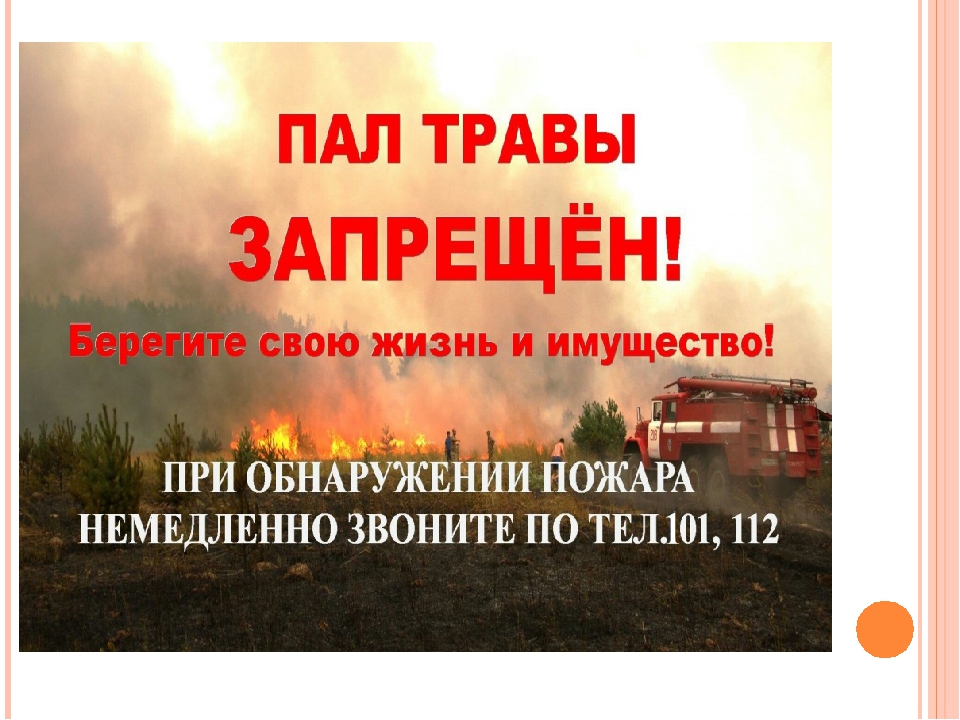 Адрес: Иркутская область Нижнеудинский район, п. Замзор, ул. Рабочая,5Издатель: Администрация Замзорского муниципального образования – администрация сельского поселения№ п/пФИОДолжность1Николаева Ольга АлександровнаСпециалист 1 категории2Карновский Иван ИвановичСтароста п. Первомайский3Хамитов Шамиль АнваровичСтароста п. Алгашет4Худова Елена ВикторовнаСтароста уч. Косой-Брод5Есмейкин Олег ФедоровичСтароста уч. Косо-БродНаименование должностейдолжностной оклад (рублей в месяц)ежемесячная надбавка за особые условия (процент от должностного оклада в месяц)ежемесячное денежное поощрение (должностных окладов в месяц)Младшие должностиМладшие должностиМладшие должностиМладшие должностиПомощник главы администрацииГлавный специалист20730 – 90 %1 - 2,5Ведущий специалист20730 – 90 %1 – 2,5Специалист 1 категории, специалист           2 категории85530 -90 %1 – 2,5